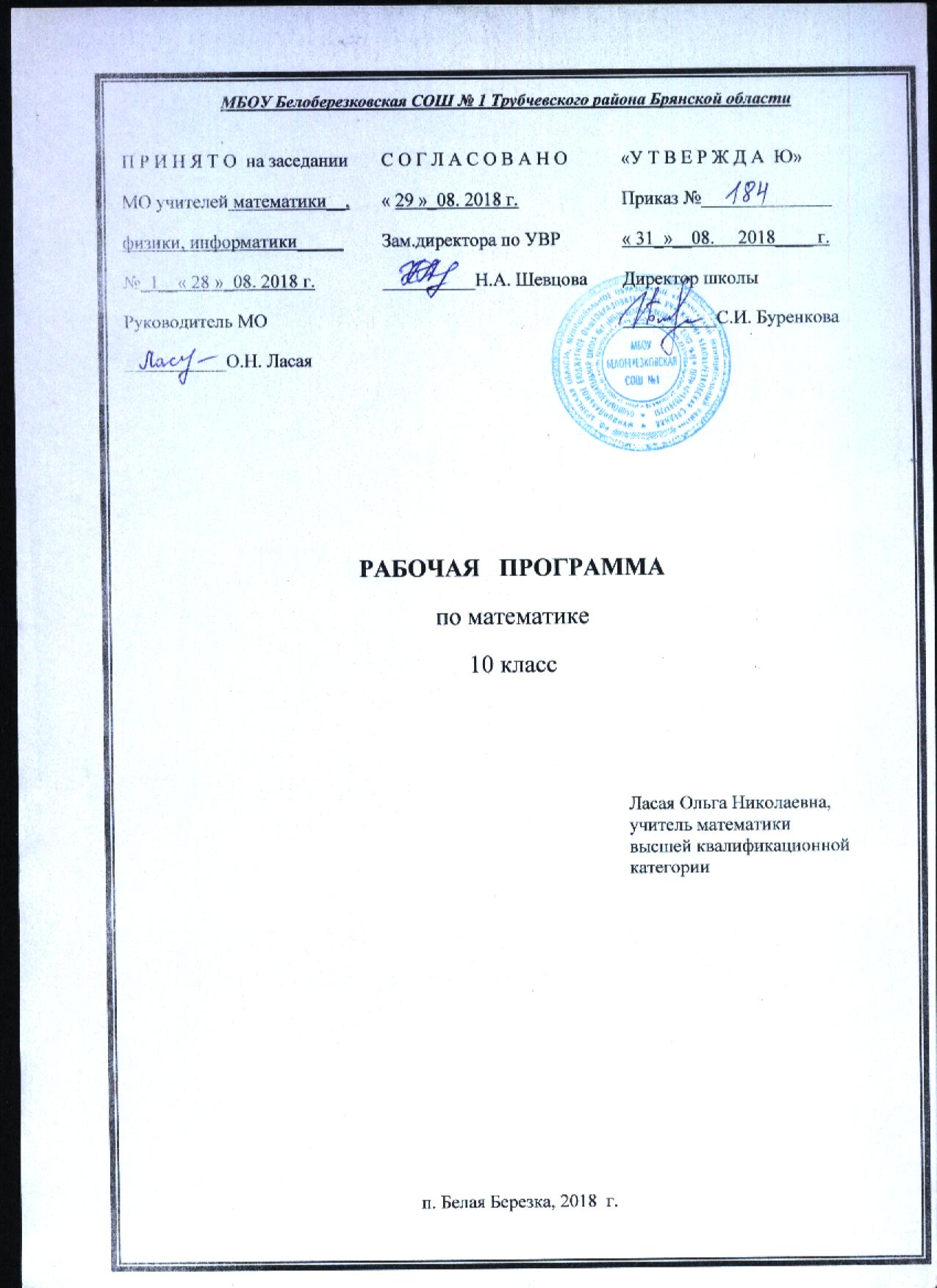 РАБОЧАЯ   ПРОГРАММАпо математике11 класс                                                                                                                   Ювченко Елена Анатольевна,                                                                                                                  учитель высшей                                                                                                                  квалификационной категории.      п. Белая Березка, 2018 г.                                     пояснительная запискаРабочая программа составлена на основе авторских программ общеобразовательных учреждений «Алгебра и начала математического анализа 10-11классы» //(авт.-сост). Т.А.Бурмистрова., М., Просвещение 2009 г.,  и «Геометрия 10-11 классы» //(авт.-сост). Т.А. Бурмистрова М., «Просвещение», 2009.  Соответствует Федеральному образовательному стандарту среднего  общего образования по математике и Примерной государственной программе по математике. Программа рассчитана на 170 часов (5 часов в неделю) согласно Учебному плану школы Весь курс математики представлен двумя модулями «Алгебра» и «Геометрия», полностью соответствует по содержанию разделам авторских программ.              Учебные модули «Алгебра» и «Геометрия» опираются на вычислительные и графические умения и навыки учащихся, полученные на уроках математики в 5-6, 7-9 классах Учебнно-методическое обеспечение курса:Учебные программы           Авторская программа общеобразовательных учреждений. Алгебра и начала анализа 10-11/(авт.-сос.) Т.А.Бурмистрова М., «Просвещение», 2009           Авторская программа общеобразовательных учреждений. Геометрия 10-11 классы/(авт.-сост). Т.А. Бурмистрова М., «Просвещение», 2009.Учебники           Ш.А. Алимов, Ю.М.Калягин и др.  Алгебра и начала математического анализа 10-11: учебник для общообразрвательных  учреждений;-М: просвещение,2012    Л.С. Атанасян, В.Ф. Бутузов и др.. Геометрия, 10-11: учебник для общеобразовательных учреждений; - М.: Просвещение, 2013                                                           Дополнительная литература:        С.М. Саакян, В.Ф. Бутузов и др.. Изучение геометрии в 10-11 классах: метод..рекомендации к учебнику: Кн. Для учителя/- М., «Просвещение», 2001 г.       ЕГЭ: 4000 задач с ответами по математике, все задания «Закрытый сегмент».       Базовый и профильный уровни / И.В.Ященко и др. М: Издательство «Экзамен», 2017        В.А.Яровенко Поурочные разработки по геометрии: 10класс. – М. Вако, 2007           Ш.А. Алимов, Ю.М.Калягин и др. Алгебра 9 класс: учебник для общообразрвательных  учреждений;-М: просвещение,2012ЦелиИзучение математики на ступени основного общего образования направлено на достижение следующих целей: овладение системой математических знаний и умений, не-обходимых для применения в практической деятельности, изучения смежных дисциплин, продолжения образования;интеллектуальное развитие, формирование качеств личности, необходимых человеку для полноценной жизни в современном обществе, свойственных математической деятельности: ясности и точности мысли, критичности мышления, интуиции, логического мышления, элементов алгоритмической культуры, пространственных представлений, способности к преодолению трудностей;формирование представлений об идеях и методах математики как универсального языка науки и техники, средства моделирования явлений и процессов;воспитание культуры личности, отношения к математике как к части общечеловеческой культуры, играющей особую роль в общественном развитии.                           Общеучебные умения, навыки и способы деятельности В ходе освоения содержания математического образования учащиеся овладевают разнообразными способами деятельности, приобретают и совершенствуют опыт.   - построения и исследования математических моделей для описания и решения прикладных задач, задач из смежных дисциплин;  - выполнения и самостоятельного составления алгоритмических предписаний и инструкций на математическом материале; выполнения расчетов практического характера; использования математических формул и самостоятельного составления формул на основе обобщения частных случаев и эксперимента;  - самостоятельной работы с источниками информации, обобщения и систематизации полученной информации, интегрирования ее в личный опыт;  - проведения доказательных рассуждений, логического обоснования выводов, различения доказанных и недоказанных утверждений, аргументированных и эмоционально убедительных суждений; - самостоятельной и коллективной деятельности, включения своих результатов в результаты работы группы, соотнесение своего мнения с мнением других участников учебного коллектива и мнением авторитетных источников.                                     Требования к уровню подготовки учащихся 	В результате изучения курса математики  на базовом уровне учащиеся должныЗнать/понимать:значение математической науки для решения задач, возникающих в теории и практике; широту и в то же время ограниченность применения математических методов к анализу и исследованию процессов и явлений в природе и обществе; значение практики и вопросов, возникающих в самой математике для формирования и развития математической науки; историю развития понятия числа, создание математического анализа, возникновения и развития геометрии; универсальный характер законов логики математических рассуждений, их применимость во всех областях человеческой деятельности;вероятностный характер различных процессов окружающего мира;А Л Г Е Б Р Ауметьвыполнять арифметические действия, сочетая устные и письменные приёмы, применение вычислительных устройств; находить значение корня натуральной степени, степени с рациональным показателем, логарифма, используя при необходимости вычислительные устройства; пользоваться оценкой и прикидкой при практических расчётах проводить по известным формулам и правилам преобразования буквенных выражений, включающих степени, радикалы, логарифмы и тригонометрические функции;вычислять значения числовых и буквенных выражений, осуществляя необходимые подстановки и преобразованияиспользовать приобретенные знания и умения в практической деятельности и повседневной жизни для:практических расчётов по формулам, включая формулы, содержащие степени, радикалы, логарифмы и тригонометрические функции, используя при необходимости справочные материалы и простейшие вычислительные устройства;функции и графикиуметьопределять значение функции по значению аргумента при различных способах задания функции;строить графики изученных функций;описывать по графику и в простейших случаях по формуле поведение и свойства функции, находить по графику наибольшее и наименьшее значение;решать уравнение, простейшие системы уравнений, используя свойства функции и графики;использовать приобретенные знания и умения в практической деятельности и повседневной жизни для:описание с помощью функции различных зависимостей, представления их графически, интерпретации графиков.начала математического анализауметьвычислять производные и первообразные элементарных функций, используя справочные материалы;исследовать в простейших случаях функции на монотонность, находить наибольшие и наименьшие значения функций, строить графики многочленов и простейших рациональных функций с использованием аппарата математического анализа;вычислять в простейших случаях площади с использованием первообразной;использовать приобретенные знания и умения в практической деятельности и повседневной жизни для:решения прикладных задач, в том числе социально-экономических и физических, на наибольшее и наименьшее значения,  на нахождение скорости и ускорения.уравнения и неравенствауметьрешать рациональные, показательные и логарифмические уравнения и неравенства, простейшие иррациональные и тригонометрические уравнения, их системы;составлять уравнения и неравенства по условию задачи;использовать для приближённого решения уравнений и неравенств  графический метод;изображать на координатной плоскости множества решенийиспользовать приобретенные знания и умения в практической деятельности и повседневной жизни для:построения и исследования простейших математических моделей.элементы  комбинаторики, статистики и теории вероятностейуметь решать простейшие комбинаторные задачи методом перебора, а так же с использованием известных формул;вычислять в простейших случаях вероятности событий на основе подсчёта числа исходов;использовать приобретенные знания и умения в практической деятельности и повседневной жизни для:анализа реальных числовых данных, представленных в виде диаграмм, графиков;анализа информации статистического характера.Г Е О М Е Т Р И Яуметь:Распознавать на чертежах и моделях пространственные формы; соотносить трёхмерные объекты с их описаниями, изображениями;Описывать взаимное расположение прямых и плоскостей в пространстве, аргументировать свои суждения об этом расположении;Анализировать в простейших случаях взаимное расположение объектов в пространстве;Изображать основные многогранники и круглые тела, выполнять чертежи по условиям задач;Строить простейшие сечения куба, призмы, пирамиды;Решать планиметрические и простейшие стереометрические задачи на нахождение геометрических величин (длин, углов, площадей, объёмов);Использовать при решении стереометрических задач планиметрические факты и методы;Проводить доказательные рассуждения в ходе решения задач.Использовать приобретённые знания и умения в практической деятельности и повседневной жизни для:Исследования (моделирования) несложных практических ситуаций на основе изученных формул и свойств фигур;Вычисление объёмов и площадей поверхностей пространственных тел при решении практических задач, используя при необходимости справочники и вычислительные устройства.Содержание курсаОсуществлено в рамках Стандарта.Тригонометрические ФункцииОбласть определения и множество значений тригонометрических функций. Четность, нечетность, периодичность тригонометрических функций. Свойство функции y=cos x и ее график. Свойства функции y=sin x и ее  график. Свойства функции y=tg x и ее график. Обратные тригонометрические функции.Векторы в пространстве. Метод координат.Понятие вектора в пространстве. Сложение и вычитание векторов. Умножение вектора на число. Компланарные вектора. Координаты вектора и координаты точки. Скалярное произведение векторов. Движение.Производная и ее геометрический смыслОпределение производной. Производная степенной функции. Правила дифференцирования. Производные некоторых элементарных функций. Геометрический смысл производной.Применение производной к исследованию функцийВозрастание и убывание функции. Экстремумы функции. Наибольшее и наименьшее значения функции. Производная второго порядка, выпуклость и точки перегиба. Построение графиков функций.Цилиндр, конус, шар.          Понятие цилиндра. Площадь поверхности цилиндра. Понятие конуса. Площадь поверхности конуса. Усеченный конус. Сфера и шар. Уравнение сферы. Взаимное расположение сферы и плоскости. Касательная плоскость к сфере. Площадь сферы.         Интеграл.Первообразная. Правила нахождения первообразных .Площадь криволинейной  трапеции. Интеграл и его вычисление. Вычисление площадей фигур с помощью интеграла.         Объемы тел.         Объем прямоугольного параллелепипеда. Объемы прямой призмы и цилиндра. Объемы наклонной призмы, пирамиды, конуса. Объем шара и площадь сферы. Объемы шарового сектора, шарового слоя, шарового сегмента.         Комбинаторика.         Правило произведения. Перестановки. Размещения без повторений. Сочетания без повторений. Бином Ньютона.        Элементы теории вероятностей.         Вероятность событий. Сложение вероятностей. Вероятность произведения независимых событий.                                          Учебно-тематический план:Повторение-5 ч.Тригонометрические функции-14 ч.Векторы в пространстве. Метод координат-18 ч.Производная и ее геометрический смысл- 16 ч.Применение производной к исследованию функций – 16 ч.Цилиндр, конус, шар-15 Интеграл – 13 ч.          Объемы тел – 17 ч.Комплексные числа-15 ч.Элементы комбинаторики. Знакомство с вероятностью – 19 ч.Итоговое повторение – 20 чИтоговая контрольная работа – 2 ч..                                          Формы промежуточного контроля устный опрос, тестирование, самостоятельные работы,   контрольная работа                                                     Форма итогового контроля                    итоговая контрольная работа                                        .Календарно – тематическое планирование                                              Список литературыПрограмма для общеобразовательных школ, гимназий, лицеев:Сборник “Программы для общеобразовательных школ, гимназий, лицеев: Математика. 5-11 кл.”/ Сост. Г.М.Кузнецова, Н.Г. Миндюк. – 3-е изд., стереотип.- М. Дрофа, 2002; 4-е изд. – 2004г.Стандарт основного общего образования по математике.Стандарт основного общего образования по математике //Математика в школе. – 2004г,-№4, -с.4 Программы общеобразовательных учреждений. Алгебра. 10-11 классы / авт.-сост. Зубарева И. И. – М. Мнемозина, 2009. Федеральный перечень учебников, рекомендованных Министерством образования Российской Федерации к использованию в образовательном процессе в общеобразовательных учреждениях на 2010-11 учебный год№ урока                                Тема урокаДата по плануДата по факту                                                   Повторение-5 часов                                                   Повторение-5 часов                                                   Повторение-5 часов                                                   Повторение-5 часов1.Формулы тригонометрии2.Решение тригонометрических уравнений3.Степенные функции. Решение иррациональных уравнений4.Показательная функция. Решение показательных уравнений5.Логарифмическая функция. Решение логарифмических уравнений                                Тригонометрическая функция-14 часов                                Тригонометрическая функция-14 часов                                Тригонометрическая функция-14 часов                                Тригонометрическая функция-14 часов6.Область определения и множество значений тригонометрический функций7.Область определения и множество значений тригонометрический функций8.Четность и нечетность тригонометрических функций9.Периодичность тригонометрических функций10.Четность, нечетность и периодичность тригонометрических функций11.Свойства функции у=cos x12.График функции у=cos x13.Свойства функции у=cos x и ее график14Свойства функции y=sin x и ее график15.Свойства функции y=sin x и ее график16.Свойства функции y=tg x и ее график17Обратные тригонометрические функции18.Урок обобщения и систематизации знаний19.Контрольная работа № 1 по теме «Тригонометрические функции»                   Векторы в пространстве. Метод координат-18 часов.                   Векторы в пространстве. Метод координат-18 часов.                   Векторы в пространстве. Метод координат-18 часов.                   Векторы в пространстве. Метод координат-18 часов.20.Понятие вектора21.Сложение и вычитание векторов22.Умножение вектора на число23.Компланарные вектора24.Разложение вектора по трем некомпланаоным векторам25Зачет №1 по теме «Векторы в пространстве»26Прямоугольная система координат в пространстве27.Координаты вектора28.Связь между координатами вектора и координатами точки29.Координаты середины отрезка30.Вычисление длины вектора по его координатам31.Расстояние между двумя точками32.Угол между векторами. Скалярное произведение векторов33.Вычисление углов между прямыми и плоскостями34.Решение задач35.Движение в пространстве36.Решение задач37.Контрольная работа№2 по теме «Векторы в пространстве. Метод координат.»                          Производная и ее геометрический смысл-16 часов                          Производная и ее геометрический смысл-16 часов                          Производная и ее геометрический смысл-16 часов                          Производная и ее геометрический смысл-16 часов38.Производная39.Производная40.Производная степенной функции41.Производная степенной функции42.Производная суммы двух функций43.Производная произведения и частного двух функций 44.Производная сложной функции45.Производная показательной и логарифмической функции46.Производная тригонометрический функций47.Решение задач48.Угловой коэффициент касательной49.Уравнение касательной50.Решение задач51.Урок обобщения и систематизации знаний52.Урок обобщения и систематизации знаний53.Контрольная работа №3 по теме «Производная и ее геометрический смысл»            Применение производной к исследованию функций-16 часов            Применение производной к исследованию функций-16 часов            Применение производной к исследованию функций-16 часов            Применение производной к исследованию функций-16 часов54.Возрастание и убывание функции55.Исследование функции на возрастание и убывание56.Экстремумы функции57.Исследование функции на экстремумы58.Исследование функции на возрастание, убывание и экстремумы59.Применение производной к построению графиков функций60.Применение производной к построению графиков функций61.Применение производной к построению графиков функций62.Наибольшее и наименьшее значения функции63.Наибольшее и наименьшее значения функции64.Решение задач на нахождение наибольшего и наименьшего значений функции65.Выпуклость графика функции66.Точки перегиба67.Урок обобщения и систематизации знаний68.Урок обобщения и систематизации знаний69.Контрольная работа №4 по теме «Применение производной к исследованию функции»                                      Цилиндр, конус, шар- 15 часов                                      Цилиндр, конус, шар- 15 часов                                      Цилиндр, конус, шар- 15 часов                                      Цилиндр, конус, шар- 15 часов70.Цилиндр71.Площадь поверхности цилиндра72.Решение задач73.Конус74.Площадь поверхности конуса75.Усеченный конус76.Решение задач77.Сфера и шар78.Уравнение сферы79.Взаимное расположение сферы и плоскости80.Касательная плоскость к сфере81.Площадь сферы82.Решение задач83.Контрольная работа №5 по теме «Цилиндр, конус, шар.»84.Зачет №3 по теме «Цилиндр, конус, шар.»                                                  Интеграл- 13 часов                                                  Интеграл- 13 часов                                                  Интеграл- 13 часов                                                  Интеграл- 13 часов85.Первообразная86.Первообразная87.Таблица первообразных88.Правила нахождения первообразной89.Правила нахождения первообразной90.Площадь криволинейной трапеции91.Интеграл92.Вычисление интеграла93.Вычисление интеграла94.Вычисление площадей с помощью интеграла95.Урок обобщения и систематизации знаний96.Урок обобщения и систематизации знаний97.Контрольная работа №6 по теме «Интеграл»                                                   Объемы тел- 17 часов                                                   Объемы тел- 17 часов                                                   Объемы тел- 17 часов                                                   Объемы тел- 17 часов98.Понятие объема. Объем прямоугольного параллелепипеда99.Объем прямоугольного параллелепипеда100.Решение задач101.Объем прямой призмы102.Объем цилиндра103.Вычисление объемов тел с помощью определенного интеграла104.Объем наклонной призмы105.Объем пирамиды106.Объем конуса107.Решение задач108.Объем шара109.Объем шарового сегмента, шарового слоя, шарового сектора110.Решение задач111.Площадь сферы112.Решение задач113.Контрольная работа №7 по теме «Объемы тел»114.Зачет № 4 по теме «Объемы тел»                                           Комплексные числа-15 часов                                           Комплексные числа-15 часов                                           Комплексные числа-15 часов                                           Комплексные числа-15 часов115.Определение комплексного числа116.Сложение и умножение комплексного числа117.Модуль комплексного числа118.Вычитание комплексных чисел119.Деление комплексных чисел120.Геометрическая  интерпретация комплексного числа121.Тригонометрическая форма комплексного числа122.Тригонометрическая форма комплексного числа123.Свойства модуля комплексного числа124.Свойства аргумента комплексного числа125.Квадратное уравнение с комплексным неизвестным126.Квадратное уравнение с комплексным неизвестным127.Примеры решения алгебраических уравнений128.Урок обобщения и систематизации знаний129.Контрольная работа № 8 по теме «Комплексные числа»                                        Элементы комбинаторики-10 часов                                        Элементы комбинаторики-10 часов                                        Элементы комбинаторики-10 часов                                        Элементы комбинаторики-10 часов130.Комбинаторные задачи131.Перестановки132.Размещения133.Свойства размещений134.Сочетания135.Свойства сочетаний136.Биномиальная формула Ньютона137.Биномиальная формула Ньютона138.Урок обобщения и систематизации знаний139.Контрольная работа №9 по теме «Элементы комбинаторики»                                       Знакомство с вероятностью -9 часов                                       Знакомство с вероятностью -9 часов                                       Знакомство с вероятностью -9 часов                                       Знакомство с вероятностью -9 часов140.Вероятность событий141.Вероятность событий142.Сложение вероятностей143.Сложение вероятностей144.Вероятность противоположного события145.Условная вероятность146.Вероятность произведения независимых событий 147.Вероятность произведения независимых событий148.Контрольная работа №10 по теме «Знакомство с вероятностью»                                                  Повторение-20 часов                                                  Повторение-20 часов                                                  Повторение-20 часов                                                  Повторение-20 часов149.Повторение по теме по теме «Тригонометрические функции»150.Повторение по теме по теме «Тригонометрические функции»151.Повторение по теме по теме «Производная»152.Повторение по теме по теме «Правила вычисления производных»153.Повторение по теме по теме «Геометрический смысл производной»154.Повторение по теме по теме «Исследование функции с помощью производной»155.Повторение по теме по теме «Исследование функции с помощью производной»156.Повторение по теме по теме «Интеграл»157.Повторение по теме по теме «Комплексные числа»158.Повторение по теме по теме «Элементы комбинаторики»159.Повторение по теме по теме «Знакомство с вероятностью»160.Повторение по теме по теме «Векторы в пространстве»161.Повторение по теме по теме «Метод координат»162.Повторение по теме по теме «Цилиндр, конус, шар»163.Повторение по теме по теме «Объемы тел»164.Итоговая контрольная работа165.Итоговая контрольная работа166.Решение экзаменационных заданий167.Решение экзаменационных заданий168.Решение экзаменационных заданий169.Решение экзаменационных заданий170.Решение экзаменационных заданий